20.1.2021. Učenici LK,MTDovrši rečenicu tako da odabereš zadane riječi koje odgovaraju u rečenici.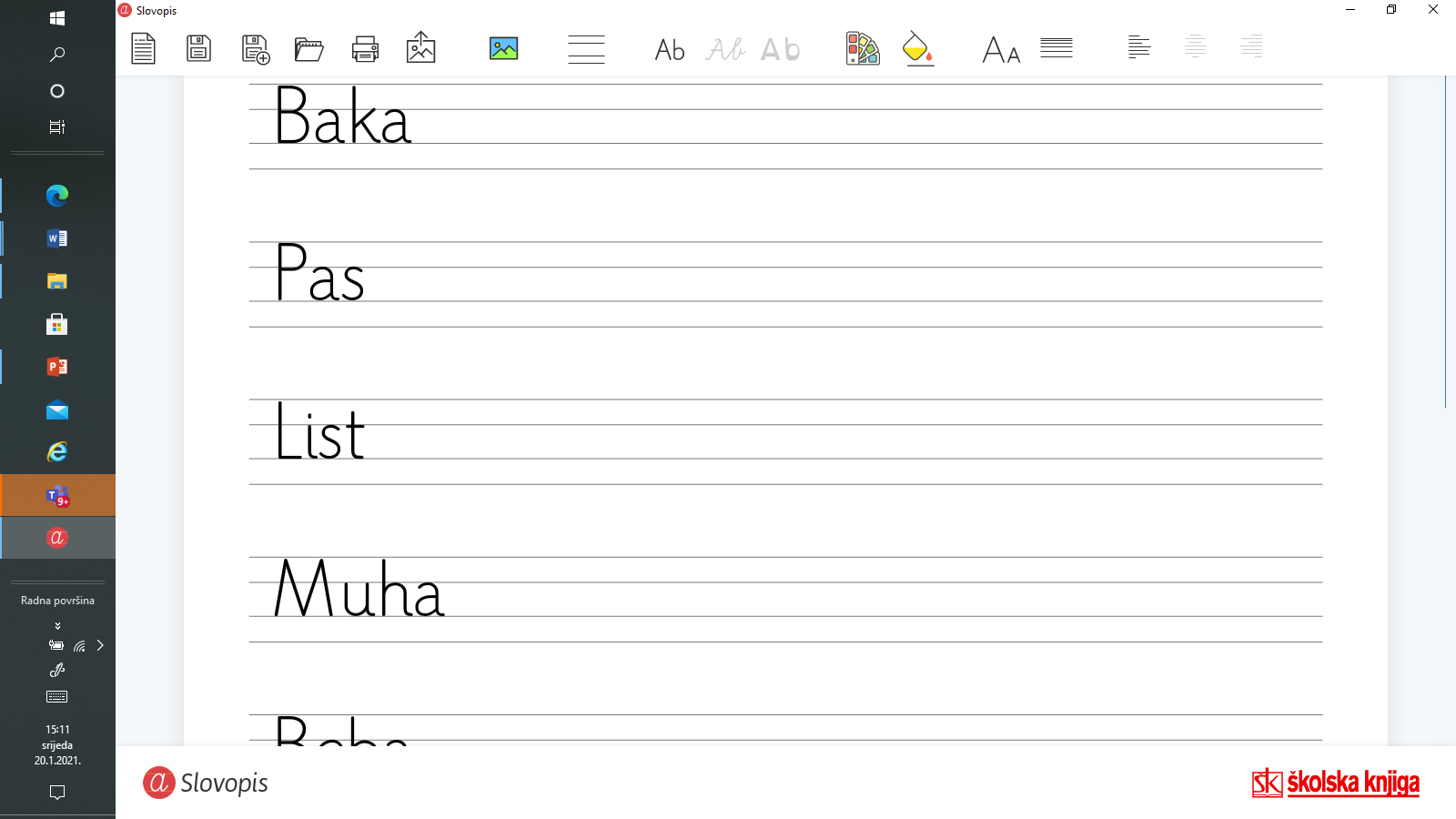 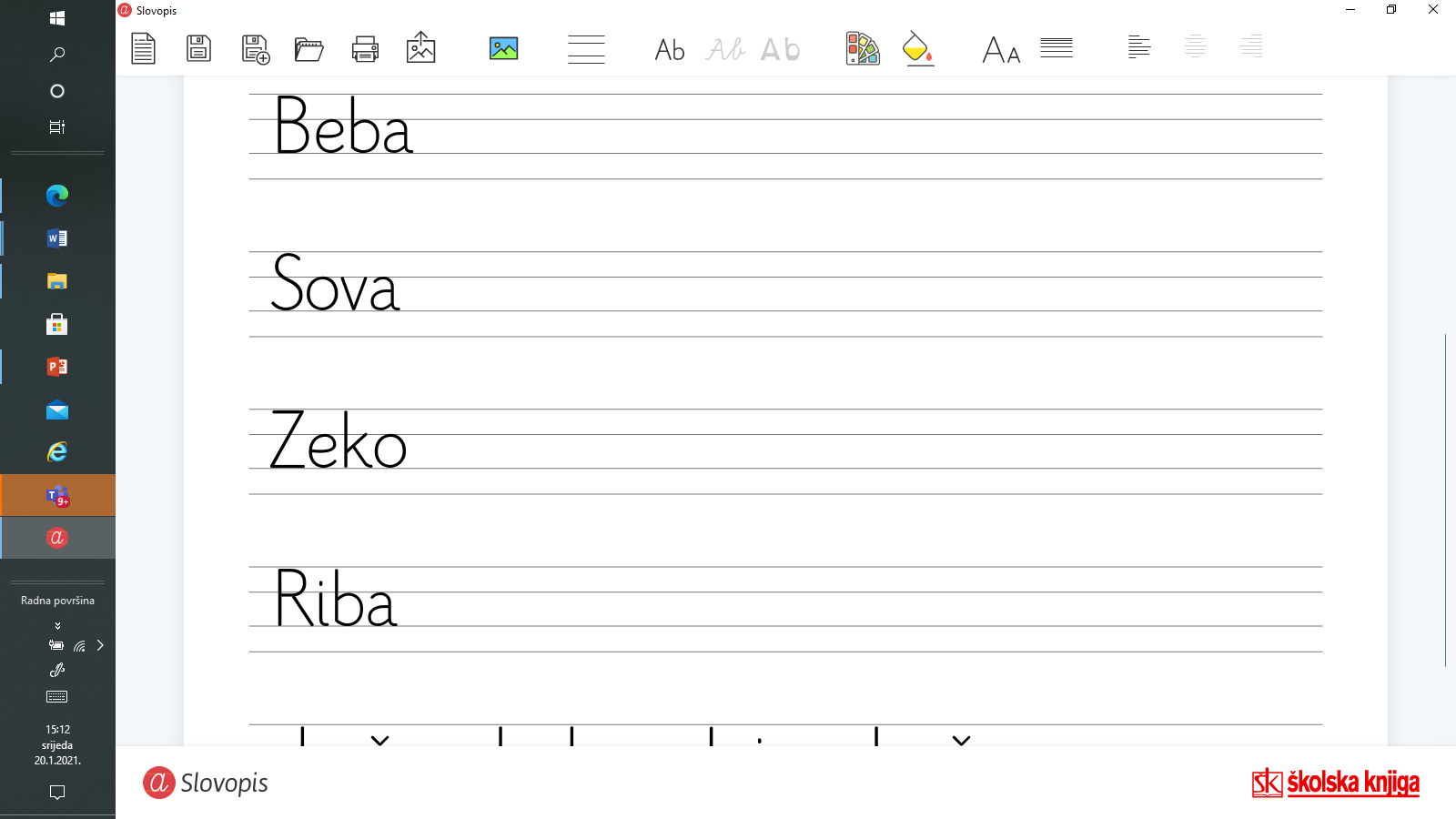 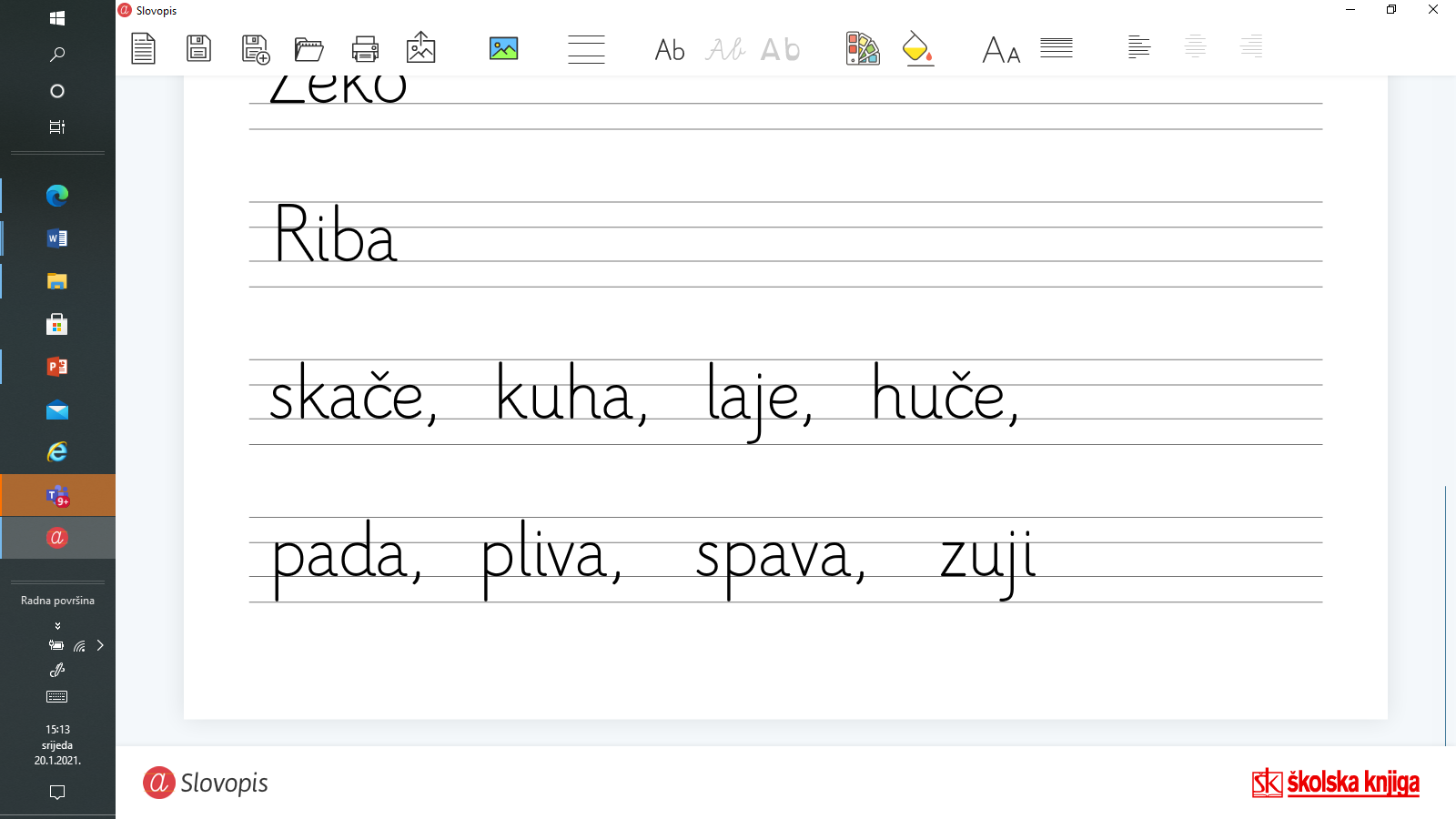 